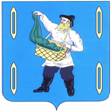 АДМИНИСТРАЦИЯ САВИНСКОГО МУНИЦИПАЛЬНОГО РАЙОНАИВАНОВСКОЙ ОБЛАСТИОТДЕЛ ОБРАЗОВАНИЯ                155710, п.Савино, ул.Первомайская, д.22, т.(49356) 9-13-57, факс 9-13-31, E – mail:< savino_ rayoo@ivnet.ru>ПРИКАЗ26.10.2023г.                                                                                                                    №140/1п.СавиноО проведении районного  конкурса чтецов среди обучающихся  дошкольных образовательных учреждений «Моя мама  самая Лучшая».     В соответствии с планом районных массовых мероприятий с обучающимися  на  2023 - 2024 учебный год, с целью воспитания чувства любви и уважения к матери, формирования у детей навыков выразительного чтения, артистических умений, выявление и поддержка одаренных и талантливых детей     ПРИКАЗЫВАЮ:1. Утвердить Положение о проведении районного конкурса чтецов среди обучающихся дошкольных образовательных учреждений «Моя мама  самая Лучшая».2. Провести 25 ноября 2023 года  районный конкурс чтецов среди обучающихся дошкольных образовательных учреждений «Моя мама  самая Лучшая».3. Руководителям   дошкольных образовательных организаций обеспечить участие обучающихся в  районном  конкурсе.4. Контроль за исполнением приказа возложить на ведущего специалиста отдела образования  Блинову  А.В.          Начальник отдела образования:                                                          Л.А. КузнецоваПоложениео проведении районного конкурса чтецов среди обучающихся дошкольных образовательных учреждений «Моя мама самая Лучшая», посвященного Дню материОбщие положения.           В последнее воскресенье ноября вся наша страна будет поздравлять всех женщин-матерей. День матери - это особенный праздник. Из поколения в поколение для каждого человека мама - самый главный человек в жизни. Становясь матерью, женщина открывает в себе лучшие качества: доброту, любовь, заботу, терпение и самопожертвование. Образ матери, тема материнства издавна волновала и вдохновляла на творчество, прославлялась в различных видах искусства. Сколько замечательных произведений о матери создано в  живописи и музыке. Но никто не раскрыл роль матери сильнее и задушевнее, чем русские писатели и поэты.1.1. Конкурс чтецов «Моя мама самая Лучшая» (далее - Конкурс) проводится на основании плана районных массовых мероприятий с обучающимися  на 2023 - 2024 учебный год, с целью приобщения дошкольников к выразительному чтению художественных произведений.1.2. Конкурс проводится в рамках проведения праздника «День Матери».2. Цели и задачи.2.1. Цель: повышение качества работы с дошкольниками по приобщению их к чтению, использованию детской книги для их познавательно-речевого и художественно-эстетического развития.2.2. Задачи:2.1. Способствовать уважительному, бережному отношению к маме;2.2. Воспитание чувства любви и преданности к матери и её значимости в семье;2.3. Формирование у детей навыков выразительного чтения, артистических умений;2.4. Объединение детей и взрослых для совместной деятельности.     3. Организаторы конкурса.Отдел образования администрации Савинского муниципального района и МБУДО ЦДО.4. Участники КонкурсаВ Конкурсе принимают участие воспитанники  3 - 7 лет, предусмотрены  2 возрастные группы: для детей дошкольного возраста 3 - 4 лет, для детей  5 - 7 лет.                                                              5. Условия Конкурса.5.1. Конкурсантом может быть выбрано для художественного чтения одно стихотворное произведение соответственно тематике. В ходе конкурсных состязаний могут использоваться произведения российских авторов или стихотворения собственного сочинения, декламируемые по памяти. Во время выступления могут быть использованы музыкальное сопровождение, декорации, костюмы, видео ролик или презентация.5.2. Каждый участник Конкурса выступает самостоятельно и не может прибегать во время выступления к помощи других лиц.5.3 Участники читают стихи о маме. Продолжительность выступления (не более 2 минут младшая и средняя, не более 4 минут старший дошкольный возраст).5.4. Обязательные условия выступления: указание автора и названия стихотворения.  В Конкурсе предусмотрены следующие номинации:«Самый юный любитель поэзии»«Самый эмоциональный исполнитель». «За оригинальный подход к прочтению стихотворения» «Умение держать себя на сцене» «За самое веселое стихотворение»«За самое артистичное исполнение»6. Критерии оценки Конкурса.6.1. Выступление конкурсантов оценивается по 5-ти балльной шкале по основным критериям:6.2.Соответствие произведения тематике конкурса;6.3.Соответствие исполняемого материала возрасту и индивидуальности конкурсанта;6.4. Исполнительское мастерство: артистизм, свобода звучания голоса, соблюдение средств выразительного чтения для реализации художественного замысла автора (логическое ударение, интонация, темп);6.5.Сценическая культура (одежда, манера, собранность).Критерии оценкиКонкурса чтецов «Моя мама самая Лучшая»7. Сроки проведения Конкурса7.1. Конкурс проводится  25 ноября 2023 года в МБУДО ЦДО (п.Савино, ул.Первомайская, д.9)7.2. Заполненную заявку установленного образца необходимо представить по адресу: п. Савино, ул. Первомайская д.9  или по электронному адресу:savino9@yandex.ru   до 20 ноября 2023 года (приложение 1).       8. Подведение итогов и награждение8.1.Победитель каждой номинации определяется по набранной сумме баллов участника в соответствии с возрастной группой.8.2.Жюри Конкурса определяет 1, 2 и 3 место в номинациях:«Самый юный любитель поэзии», «Самый эмоциональный исполнитель», «За оригинальный подход к прочтению стихотворения», «Умение держать себя на сцене», «За самое веселое стихотворение», «За самое артистичное исполнение» и т.д. 8.3. Победители и участники конкурса награждаются грамотами отдела образования Савинского муниципального района.Приложение 1.Заявка на участие в Конкурсе чтецов «Моя мама самая Лучшая»образовательная организация№п/п           Фамилия, Имя  участникаГруппа Критерии Критерии Критерии Критерии Критерии №п/п           Фамилия, Имя  участникаГруппа Соответствие выбранного стихотворения теме Знание текста произведенияИнтонационная выразительность речиИспользование выразительных средств театраСумма баловСумма балов12Фамилия, имя участникавозрастТехническое сопровождениеНазвание и автор исполняемого произведенияФ.И.О. руководителя,контактный телефон